SaxoKlarinetiáda Bojnice 2023            ČASOVÝ  HARMONOGRAM                           25.5.20238.00 – 8.55	PREZENTÁCIA SÚŤAŽIACICH 			 vestibul KC Bojnice/parkovanie je možné na platenom parkovisku za MsÚ Bojnice,    prosíme, pri ZUŠ Bojnice neparkovať, nie sú priestorové kapacity/  Cvičné triedy - ZUŠ Bojnice Sládkovičova 12, Cvičné triedy - Dom služieb Sládkovičova 210/50/ od 8.00 – 12.30/9.00		        OTVORENIE SÚŤAŽE Kongresová sála KC Bojnice9.15. – 13.30	SÚŤAŽ Saxofóny - I,II,III, IV kategóriaKongresová sála KC Bojnice10.00 – 13.00 	SÚŤAŽ  Klarinety - I,II,III, IV kategória Obradná sieň MsÚ pod klenbami, Hurbanovo námestie 11.30 – 14.00	OBED - priebežne         Reštaurácia Starý dom, Hurbanovo námestie 6/9, Bojnice15.30  		ZÁMOK BOJNICE - HUŇADYHO SÁLA                                                    KONCERTKlarinetové kvarteto Vojenskej hudby Ozbrojených síl       SR BratislavaSaxofónové kvarteto študentov Konzervatória BratislavaVYHLÁSENIE VÝSLEDKOV SÚŤAŽE  17.00		Ukončenie súťažeV rámci súťaže bude prebiehať výstava drevených dychových nástrojov  spoločnosti YAMAHA - vo vestibule Kultúrneho centra BojniceNástroje zabezpečuje firma Beáta Balážová -  Hudobné nástroje Prievidza.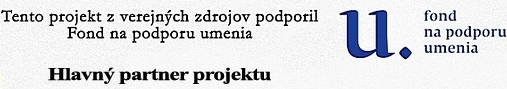 